  　基本資料：姓名________________  學號________________（一）性 別：□男  □女  □不知道 意見：________（二）年 級：□一年級  □二年級  □三年級  □四年級   □其他_________（三）院 別：□工學院  □商管學院  □人文社會學院  □數位設計學院  □其他_____________________________（四）目前感情狀態：次數：□無  □一次  □二次  □三次以上  □其他____________________________________                分手：□半年內   □半年~一年   □一年以上  □其他_____________________________________                交往：□甜蜜期   □平淡穩定   □可有可無   □其他_____________________________________                無交往：□無暗戀對象   □有暗戀對象   □已告白被拒絕   □其他_________________________（五）大學期間，有否校內或校外社團經驗（含系/所學會等）：□有 □沒有□不知道   意見：__________________（六）您曾參與幾個校內外社團：□1個  □2個  □3個以上  □其他________________________________________（六~1）參加的社團 (可以複選)：□學藝性  □康樂性  □聯誼性  □服務性  □體適能  □自治性  □其他_______（七）您參與社團活動的程度為何：□全程參與  □經常參與  □有時參與  □偶爾參與  □其他： _____________（八）您是否曾擔任社團幹部：□是  □否  □其他___________________ （九）平均一天上網時數（天/hr）：□0〜4小時   □4〜8小時  □8小時以上  □其他________________________（十）請問除了您以外家裡兄弟姊妹人數：_____________；您的排行： _____________  □其他_________________（十一）目前您個人的居住狀況：□與家人同住  □自己住在外面  □住在親戚家  □其他______________________（十二）這是您第幾次離家住在外面：□無  􀂅□第一次  □第二次  □三次以上   □不記得  □其他___________（十三）請問您的家庭中共有幾人同住 ( 包含自己 )：_____________________人（十四）父母婚姻狀況：□已婚  □同居  □離婚  □分居  □喪偶  □其他____________（十五）家庭主要經濟來源：□父親  □母親  □父母雙薪  □爺爺奶奶  □外公外婆  □其他__________________（十六）您的宗教信仰： □無  □佛教  □道教  □基督教  □天主教  □其他_______________        請根據自己的狀況，細心閱讀每個句子，　　　　然後在1~4個選項中，圈選出一個最能形容您過去一週及今天的心情。　　　　1.我是一個樂觀的人。                                          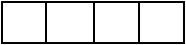         2.遭遇到困難時，我懂得舒解心情而不逃避退縮。                          3.我懂得如何從低落情緒中走出來。                                      4.別人覺得我是一位充滿自信的人。                              5.我能訂下能力所及的目標。                                    6.我勇於嘗試有挑戰性的事情。                                  7.我會想辦法解決我在工作上遇到的難題。                        8.我會努力完成重要的事情，以達成目標。                        9.我的努力是為了栽培自己，而不是為了取悅別人。                10.我的成就感來自於對別人付出，不求回報。                     11.某些老師對作業或報告的內容要求嚴格，會令我煩躁。           12.有些老師上課所教的內容，我覺得有很多地方聽不懂。           13.有些老師提供太多資料，使我無法消化及吸收。                 14.我無法適應某些老師的教學方式。 15.我很擔心自己的學習進度跟不上其他的同學。 16.我擔心我的課業成績達不到老師的要求。 17.我會因擔心學校要考試而晚上睡不著覺。 18.課堂上若需發言或上台報告時會使我緊張。 19.我難以在課業與非課業之間的取捨。 20.我覺得自己修習的科目太多，被壓得喘不過氣。                 21.我沒有可以跟我分享想法和感覺的摯友。 22.當我有困難的時候，同學/朋友都願意對我伸出援手。 23.我覺得朋友們都很接納我。  24.我對目前的關係感到滿意。    25.在人際關係中我常有孤單的感覺。 26.我害怕提出自己意見。     27.我常感覺死黨/ 好友會挺我到底。 28.我不知道如何跟同學們相處。                                 29.做作業分工時我經常是落單或最後勉強湊合的。                 30.我不介意別人開我的玩笑                                     31.我滿意目前的感情生活。                                     32.我不知道如何讓男/女朋友了解我的心意。                          33.當男/女朋友沒有把注意力放在我身上時，我會覺得不舒服。          34.不是我喜歡的類型的男/女朋友跟我告白，我會不知如何處理。        35.我和交往的對象常常起爭執(吵架、無法彼此了解) 。            36.一想到男/女朋友可能和別人交往，我就會坐立難安。                37.當我有了交往對象，我的課業(人際關係)會受影響。             38.我不曉得如何增加我和男/女朋友的默契。                          39.我沒有遇到理想中的男/女朋友。                                  40.我沒有自信喜歡的對象會喜歡我。                             41.父母的管教方式，對我造成壓力。                             42.父母處罰或責備後，我會適時地抒發情緒。                     43.父母常和我意見不合。                                       44.我常感覺父母對期望過高。                                   45.我和家人間有良好的互動關係。                               46.我和家人相處的時候感覺很自在。                             47.當我遇到挫折時，家人會給予我支持、鼓勵或安慰。             48.家人不認同我的選擇，如：我所規劃的目標、挑選的女朋友。     49.我和家人很少見面(聊天或出遊) 。                            50.我無法和父母溝通，常產生爭執。                             感謝您寶貴的意見與協助，謝謝您的合作親愛的同學 您好：這份問卷主要目的在於瞭解您的日常生活情形，所得資料純做學術研究之用，故需填寫姓名，請安心作答。問卷題目無所謂對錯，只反應個人的生活經驗，請您仔細閱讀各部分做答說明，並依據個人實際狀況逐題勾選最適合你的選項，請不要有所遺漏，盡量選答。感謝您寶貴的意見與協助，謝謝您的合作。非常同意同意不同意非常不同意非常同意同意不同意非常不同意